WHAT’S ON IN WILTSHIRE – June / July 2022WHAT’S ON IN WILTSHIRE – June / July 2022WHAT’S ON IN WILTSHIRE – June / July 2022WHAT’S ON IN WILTSHIRE – June / July 2022WHAT’S ON IN WILTSHIRE – June / July 2022WHAT’S ON IN WILTSHIRE – June / July 2022WHAT’S ON IN WILTSHIRE – June / July 2022WHAT’S ON IN WILTSHIRE – June / July 2022WHAT’S ON IN WILTSHIRE – June / July 2022WHAT’S ON IN WILTSHIRE – June / July 2022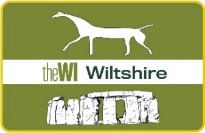 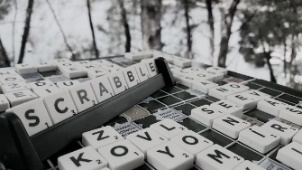 SCRABBLE LUNCH
Bushton Village Hall, Swindon SN4 7PXSCRABBLE LUNCH
Bushton Village Hall, Swindon SN4 7PXSCRABBLE LUNCH
Bushton Village Hall, Swindon SN4 7PXTuesday 21st June 10.15am – 3.15pm - £12.00 per person
Closing Date: Contact WI HouseTuesday 21st June 10.15am – 3.15pm - £12.00 per person
Closing Date: Contact WI HouseTuesday 21st June 10.15am – 3.15pm - £12.00 per person
Closing Date: Contact WI HouseTuesday 21st June 10.15am – 3.15pm - £12.00 per person
Closing Date: Contact WI HouseTuesday 21st June 10.15am – 3.15pm - £12.00 per person
Closing Date: Contact WI HouseTuesday 21st June 10.15am – 3.15pm - £12.00 per person
Closing Date: Contact WI HouseTest your word power against other Scrabblers!Test your word power against other Scrabblers!Test your word power against other Scrabblers!Test your word power against other Scrabblers!Test your word power against other Scrabblers!Test your word power against other Scrabblers!Test your word power against other Scrabblers!Test your word power against other Scrabblers!Test your word power against other Scrabblers!GOAT FARM VISIT
Gourmet Goat Farm, Winterbourne Monkton SN 9NWGOAT FARM VISIT
Gourmet Goat Farm, Winterbourne Monkton SN 9NWGOAT FARM VISIT
Gourmet Goat Farm, Winterbourne Monkton SN 9NWThursday 23rd June from 11.00am - £9.00 per person
Closing Date: Contact WI HouseThursday 23rd June from 11.00am - £9.00 per person
Closing Date: Contact WI HouseThursday 23rd June from 11.00am - £9.00 per person
Closing Date: Contact WI HouseThursday 23rd June from 11.00am - £9.00 per person
Closing Date: Contact WI HouseThursday 23rd June from 11.00am - £9.00 per person
Closing Date: Contact WI HouseThursday 23rd June from 11.00am - £9.00 per person
Closing Date: Contact WI House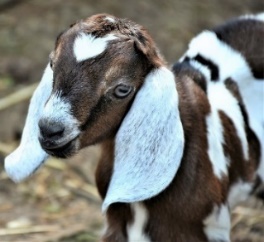 A guided tour and talk with an introduction to the Boer Goats plus freedom to explore the farm on your own.A guided tour and talk with an introduction to the Boer Goats plus freedom to explore the farm on your own.A guided tour and talk with an introduction to the Boer Goats plus freedom to explore the farm on your own.A guided tour and talk with an introduction to the Boer Goats plus freedom to explore the farm on your own.A guided tour and talk with an introduction to the Boer Goats plus freedom to explore the farm on your own.A guided tour and talk with an introduction to the Boer Goats plus freedom to explore the farm on your own.A guided tour and talk with an introduction to the Boer Goats plus freedom to explore the farm on your own.A guided tour and talk with an introduction to the Boer Goats plus freedom to explore the farm on your own.A guided tour and talk with an introduction to the Boer Goats plus freedom to explore the farm on your own.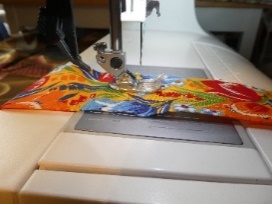 GET TO KNOW YOUR SEWING MACHINE PART 1
WI House, 17 Couch Lane,
Devizes SN10 1EBGET TO KNOW YOUR SEWING MACHINE PART 1
WI House, 17 Couch Lane,
Devizes SN10 1EBGET TO KNOW YOUR SEWING MACHINE PART 1
WI House, 17 Couch Lane,
Devizes SN10 1EBGET TO KNOW YOUR SEWING MACHINE PART 1
WI House, 17 Couch Lane,
Devizes SN10 1EBGET TO KNOW YOUR SEWING MACHINE PART 1
WI House, 17 Couch Lane,
Devizes SN10 1EBFriday 1st or Saturday 2nd July 10.00am – 3.30pm £35 per person
Closing Date: 6th June 2022Friday 1st or Saturday 2nd July 10.00am – 3.30pm £35 per person
Closing Date: 6th June 2022Friday 1st or Saturday 2nd July 10.00am – 3.30pm £35 per person
Closing Date: 6th June 2022Friday 1st or Saturday 2nd July 10.00am – 3.30pm £35 per person
Closing Date: 6th June 2022Friday 1st or Saturday 2nd July 10.00am – 3.30pm £35 per person
Closing Date: 6th June 2022Please bring a working sewing machine with power cable and pedal, basic sewing kit of small and large scissors, pins and a pencil and a packed lunch.You will be able to produce a small selection of samples and a small, covered notebook. All materials included.Please bring a working sewing machine with power cable and pedal, basic sewing kit of small and large scissors, pins and a pencil and a packed lunch.You will be able to produce a small selection of samples and a small, covered notebook. All materials included.Please bring a working sewing machine with power cable and pedal, basic sewing kit of small and large scissors, pins and a pencil and a packed lunch.You will be able to produce a small selection of samples and a small, covered notebook. All materials included.Please bring a working sewing machine with power cable and pedal, basic sewing kit of small and large scissors, pins and a pencil and a packed lunch.You will be able to produce a small selection of samples and a small, covered notebook. All materials included.Please bring a working sewing machine with power cable and pedal, basic sewing kit of small and large scissors, pins and a pencil and a packed lunch.You will be able to produce a small selection of samples and a small, covered notebook. All materials included.Please bring a working sewing machine with power cable and pedal, basic sewing kit of small and large scissors, pins and a pencil and a packed lunch.You will be able to produce a small selection of samples and a small, covered notebook. All materials included.Please bring a working sewing machine with power cable and pedal, basic sewing kit of small and large scissors, pins and a pencil and a packed lunch.You will be able to produce a small selection of samples and a small, covered notebook. All materials included.Please bring a working sewing machine with power cable and pedal, basic sewing kit of small and large scissors, pins and a pencil and a packed lunch.You will be able to produce a small selection of samples and a small, covered notebook. All materials included.Please bring a working sewing machine with power cable and pedal, basic sewing kit of small and large scissors, pins and a pencil and a packed lunch.You will be able to produce a small selection of samples and a small, covered notebook. All materials included.Please bring a working sewing machine with power cable and pedal, basic sewing kit of small and large scissors, pins and a pencil and a packed lunch.You will be able to produce a small selection of samples and a small, covered notebook. All materials included.Please bring a working sewing machine with power cable and pedal, basic sewing kit of small and large scissors, pins and a pencil and a packed lunch.You will be able to produce a small selection of samples and a small, covered notebook. All materials included.DUCHESS OF DEVONSHIRE
Bouverie Hall, Pewsey SN9 5EQDUCHESS OF DEVONSHIRE
Bouverie Hall, Pewsey SN9 5EQDUCHESS OF DEVONSHIRE
Bouverie Hall, Pewsey SN9 5EQMonday 4th July 2.00pm – 4.00pm £20.00 per person
Closing Date: 20th June 2022Monday 4th July 2.00pm – 4.00pm £20.00 per person
Closing Date: 20th June 2022Monday 4th July 2.00pm – 4.00pm £20.00 per person
Closing Date: 20th June 2022Monday 4th July 2.00pm – 4.00pm £20.00 per person
Closing Date: 20th June 2022Monday 4th July 2.00pm – 4.00pm £20.00 per person
Closing Date: 20th June 2022Monday 4th July 2.00pm – 4.00pm £20.00 per person
Closing Date: 20th June 2022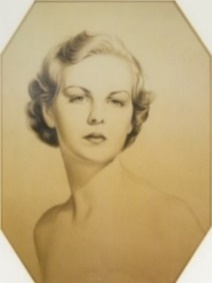 Simon Seligman, former Head of Communications at Chatsworth House, talks about the life and times of the Duchess, known to her family as “Debo” and the wife of the 11th Duke of Devonshire.Simon Seligman, former Head of Communications at Chatsworth House, talks about the life and times of the Duchess, known to her family as “Debo” and the wife of the 11th Duke of Devonshire.Simon Seligman, former Head of Communications at Chatsworth House, talks about the life and times of the Duchess, known to her family as “Debo” and the wife of the 11th Duke of Devonshire.Simon Seligman, former Head of Communications at Chatsworth House, talks about the life and times of the Duchess, known to her family as “Debo” and the wife of the 11th Duke of Devonshire.Simon Seligman, former Head of Communications at Chatsworth House, talks about the life and times of the Duchess, known to her family as “Debo” and the wife of the 11th Duke of Devonshire.Simon Seligman, former Head of Communications at Chatsworth House, talks about the life and times of the Duchess, known to her family as “Debo” and the wife of the 11th Duke of Devonshire.Simon Seligman, former Head of Communications at Chatsworth House, talks about the life and times of the Duchess, known to her family as “Debo” and the wife of the 11th Duke of Devonshire.Simon Seligman, former Head of Communications at Chatsworth House, talks about the life and times of the Duchess, known to her family as “Debo” and the wife of the 11th Duke of Devonshire.Simon Seligman, former Head of Communications at Chatsworth House, talks about the life and times of the Duchess, known to her family as “Debo” and the wife of the 11th Duke of Devonshire.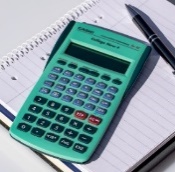 TREASURERS TRAINING
Live Event: WI House, 17 Couch Lane, Devizes SN10 1EBTREASURERS TRAINING
Live Event: WI House, 17 Couch Lane, Devizes SN10 1EBTREASURERS TRAINING
Live Event: WI House, 17 Couch Lane, Devizes SN10 1EBTREASURERS TRAINING
Live Event: WI House, 17 Couch Lane, Devizes SN10 1EBTREASURERS TRAINING
Live Event: WI House, 17 Couch Lane, Devizes SN10 1EBTuesday 5th July (Zoom)
10.00am or 7.00pm
Wednesday 6th July (Live)
10.00am or 1.00pmTuesday 5th July (Zoom)
10.00am or 7.00pm
Wednesday 6th July (Live)
10.00am or 1.00pmTuesday 5th July (Zoom)
10.00am or 7.00pm
Wednesday 6th July (Live)
10.00am or 1.00pmTuesday 5th July (Zoom)
10.00am or 7.00pm
Wednesday 6th July (Live)
10.00am or 1.00pmBIODIGESTER VISIT
Malaby Biogas, 124 Deverill RoadWarminster BA12 8BDBIODIGESTER VISIT
Malaby Biogas, 124 Deverill RoadWarminster BA12 8BDBIODIGESTER VISIT
Malaby Biogas, 124 Deverill RoadWarminster BA12 8BDBIODIGESTER VISIT
Malaby Biogas, 124 Deverill RoadWarminster BA12 8BDThursday 7th or Friday 8th July from 3.00pm £5.00 per person
Closing Date: 23rd JuneThursday 7th or Friday 8th July from 3.00pm £5.00 per person
Closing Date: 23rd JuneThursday 7th or Friday 8th July from 3.00pm £5.00 per person
Closing Date: 23rd JuneThursday 7th or Friday 8th July from 3.00pm £5.00 per person
Closing Date: 23rd June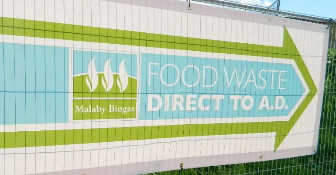 The visit will involve a guided tour and an explanation of the plant systems.
Sturdy footwear is recommended as this is an industrial site.The visit will involve a guided tour and an explanation of the plant systems.
Sturdy footwear is recommended as this is an industrial site.The visit will involve a guided tour and an explanation of the plant systems.
Sturdy footwear is recommended as this is an industrial site.The visit will involve a guided tour and an explanation of the plant systems.
Sturdy footwear is recommended as this is an industrial site.The visit will involve a guided tour and an explanation of the plant systems.
Sturdy footwear is recommended as this is an industrial site.The visit will involve a guided tour and an explanation of the plant systems.
Sturdy footwear is recommended as this is an industrial site.The visit will involve a guided tour and an explanation of the plant systems.
Sturdy footwear is recommended as this is an industrial site.The visit will involve a guided tour and an explanation of the plant systems.
Sturdy footwear is recommended as this is an industrial site.The visit will involve a guided tour and an explanation of the plant systems.
Sturdy footwear is recommended as this is an industrial site.The visit will involve a guided tour and an explanation of the plant systems.
Sturdy footwear is recommended as this is an industrial site.The visit will involve a guided tour and an explanation of the plant systems.
Sturdy footwear is recommended as this is an industrial site.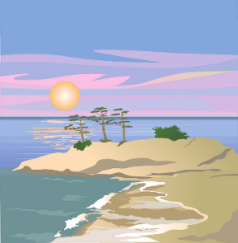 DESERT ISLAND DISCS
St Johns Church Hall, Boreham Road, Warminster BA12 9JYDESERT ISLAND DISCS
St Johns Church Hall, Boreham Road, Warminster BA12 9JYDESERT ISLAND DISCS
St Johns Church Hall, Boreham Road, Warminster BA12 9JYDESERT ISLAND DISCS
St Johns Church Hall, Boreham Road, Warminster BA12 9JYDESERT ISLAND DISCS
St Johns Church Hall, Boreham Road, Warminster BA12 9JYThursday 14th July 2.00pm – 4.00pm £6.00 per person
Closing Date: 23rd JuneThursday 14th July 2.00pm – 4.00pm £6.00 per person
Closing Date: 23rd JuneThursday 14th July 2.00pm – 4.00pm £6.00 per person
Closing Date: 23rd JuneThursday 14th July 2.00pm – 4.00pm £6.00 per person
Closing Date: 23rd JuneAn afternoon of nostalgia and entertainment with something to take away and think about at the end.An afternoon of nostalgia and entertainment with something to take away and think about at the end.An afternoon of nostalgia and entertainment with something to take away and think about at the end.An afternoon of nostalgia and entertainment with something to take away and think about at the end.An afternoon of nostalgia and entertainment with something to take away and think about at the end.An afternoon of nostalgia and entertainment with something to take away and think about at the end.An afternoon of nostalgia and entertainment with something to take away and think about at the end.An afternoon of nostalgia and entertainment with something to take away and think about at the end.An afternoon of nostalgia and entertainment with something to take away and think about at the end.BUCKLER’S HARD
New date; TUESDAY 6th SEPTEMBERBUCKLER’S HARD
New date; TUESDAY 6th SEPTEMBERBUCKLER’S HARD
New date; TUESDAY 6th SEPTEMBER19th July now fully bookedStill at £25.00 per person19th July now fully bookedStill at £25.00 per person19th July now fully bookedStill at £25.00 per person19th July now fully bookedStill at £25.00 per person19th July now fully bookedStill at £25.00 per person19th July now fully bookedStill at £25.00 per person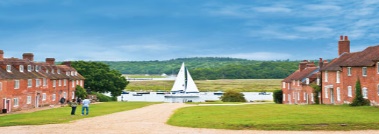 Full details of these events and how to book are with your secretary now, online at www.wiltshirewi.org.uk or via WI House in Devizes (01380 739340).To book online go to https://www.trybooking.com/uk/ Places can be purchased via cheque and posted to WI House, 17 Couch Lane, Devizes SN10 1EB or paid via BACs. We can accept personal cheques for all events. If paying by BACS please send confirmation email to fedsec@wiltshirewi.org.uk.Full details of these events and how to book are with your secretary now, online at www.wiltshirewi.org.uk or via WI House in Devizes (01380 739340).To book online go to https://www.trybooking.com/uk/ Places can be purchased via cheque and posted to WI House, 17 Couch Lane, Devizes SN10 1EB or paid via BACs. We can accept personal cheques for all events. If paying by BACS please send confirmation email to fedsec@wiltshirewi.org.uk.Full details of these events and how to book are with your secretary now, online at www.wiltshirewi.org.uk or via WI House in Devizes (01380 739340).To book online go to https://www.trybooking.com/uk/ Places can be purchased via cheque and posted to WI House, 17 Couch Lane, Devizes SN10 1EB or paid via BACs. We can accept personal cheques for all events. If paying by BACS please send confirmation email to fedsec@wiltshirewi.org.uk.Full details of these events and how to book are with your secretary now, online at www.wiltshirewi.org.uk or via WI House in Devizes (01380 739340).To book online go to https://www.trybooking.com/uk/ Places can be purchased via cheque and posted to WI House, 17 Couch Lane, Devizes SN10 1EB or paid via BACs. We can accept personal cheques for all events. If paying by BACS please send confirmation email to fedsec@wiltshirewi.org.uk.Full details of these events and how to book are with your secretary now, online at www.wiltshirewi.org.uk or via WI House in Devizes (01380 739340).To book online go to https://www.trybooking.com/uk/ Places can be purchased via cheque and posted to WI House, 17 Couch Lane, Devizes SN10 1EB or paid via BACs. We can accept personal cheques for all events. If paying by BACS please send confirmation email to fedsec@wiltshirewi.org.uk.Full details of these events and how to book are with your secretary now, online at www.wiltshirewi.org.uk or via WI House in Devizes (01380 739340).To book online go to https://www.trybooking.com/uk/ Places can be purchased via cheque and posted to WI House, 17 Couch Lane, Devizes SN10 1EB or paid via BACs. We can accept personal cheques for all events. If paying by BACS please send confirmation email to fedsec@wiltshirewi.org.uk.Full details of these events and how to book are with your secretary now, online at www.wiltshirewi.org.uk or via WI House in Devizes (01380 739340).To book online go to https://www.trybooking.com/uk/ Places can be purchased via cheque and posted to WI House, 17 Couch Lane, Devizes SN10 1EB or paid via BACs. We can accept personal cheques for all events. If paying by BACS please send confirmation email to fedsec@wiltshirewi.org.uk.Full details of these events and how to book are with your secretary now, online at www.wiltshirewi.org.uk or via WI House in Devizes (01380 739340).To book online go to https://www.trybooking.com/uk/ Places can be purchased via cheque and posted to WI House, 17 Couch Lane, Devizes SN10 1EB or paid via BACs. We can accept personal cheques for all events. If paying by BACS please send confirmation email to fedsec@wiltshirewi.org.uk.Full details of these events and how to book are with your secretary now, online at www.wiltshirewi.org.uk or via WI House in Devizes (01380 739340).To book online go to https://www.trybooking.com/uk/ Places can be purchased via cheque and posted to WI House, 17 Couch Lane, Devizes SN10 1EB or paid via BACs. We can accept personal cheques for all events. If paying by BACS please send confirmation email to fedsec@wiltshirewi.org.uk.Full details of these events and how to book are with your secretary now, online at www.wiltshirewi.org.uk or via WI House in Devizes (01380 739340).To book online go to https://www.trybooking.com/uk/ Places can be purchased via cheque and posted to WI House, 17 Couch Lane, Devizes SN10 1EB or paid via BACs. We can accept personal cheques for all events. If paying by BACS please send confirmation email to fedsec@wiltshirewi.org.uk.Full details of these events and how to book are with your secretary now, online at www.wiltshirewi.org.uk or via WI House in Devizes (01380 739340).To book online go to https://www.trybooking.com/uk/ Places can be purchased via cheque and posted to WI House, 17 Couch Lane, Devizes SN10 1EB or paid via BACs. We can accept personal cheques for all events. If paying by BACS please send confirmation email to fedsec@wiltshirewi.org.uk.